Mateřská škola Újezd u Černé Hory, příspěvková organizace, Újezd u Černé Hory 108, Lipůvka, 679 22,  IČ: 86652192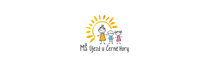 Prázdninový provoz Mateřské školy Újezd u Černé Hory, příspěvková organizace – vánoční prázdniny 2020/2021V souladu s §3 odst. 1 MŠMT vyhlášky 14/ 2005 Sb., ve znění pozdějších předpisů bude mateřská škola v době vánočních svátků UZAVŘENA od 24.12.2020 – 3.1.2021. Posledním dnem provozu je 23.12. 2020. S rodiči bylo projednáno a odsouhlaseno na třídních schůzkách v červnu/ 2020.Provoz bude zahájen 4.1. 2020 v úterý v běžném režimu. Provozní doba MŠ zůstává nezměněna od 6:30 do 16:30 hodin.  Újezd u Černé Hory  dne   25. 10. 2020           Ředitelka MŠ, Bc. Jana Tesařová                                                                                               